UPU WERTPAPIER-DOKUMENTEN-VERSAND bis 25.000 Euro versichertInternationales Zentrum für Menschenrechte, völkerrechtlicher Verträge: Art. 125 genfer Konvention 0.518.42, Anhang IIIArt. 142 genfer Konvention 0.518.51, Anhang IVArt. 1 genfer Konvention 0.518.42 und 0.518.51Die Hohen Vertragsparteien verpflichten sich, das vorliegende Abkommen unter allen Umständen einzuhalten und seine Einhaltung durchzusetzen.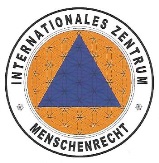 Art. 25GG: portofrei KRIEGSOPFER- und ZWANGSINTERNIERTEN POST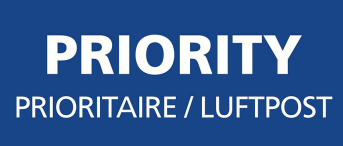 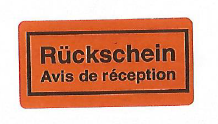 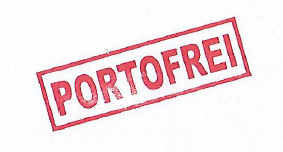 